Dragi studenti,nastavno na predavanje o Ethno kampovima održanog u ožujku na Odsjeku za etnologiju i kulturnu antropologiju, javljamo se s prvom u nizu Ethno stipendija!U potrazi smo za 1-2 polaznika koji bi od 10. do 18. svibnja 2024. godine htjeli sudjelovati na Ethno Hungary, Balatonboglár.Podsjećamo, Ethno kampovi dio su međunarodne mreže glazbenih kampova za mlade (18-30 godina), rezidencijalno iskustvo, na kojemu polaznici iz cijeloga svijeta jedni druge uče tradicijske pjesme iz svojih kultura. Program se uči po sluhu, bez nota, uz pomoć umjetničkih mentora, te se na kraju kampa naučeni program prezentira u obliku koncerta. Glazbeno predznanje nije uvjet!Više informacija o Ethno Hungary 2024: https://ethno.world/event/ethno-hungary-2024/Zahvaljujući međunarodnom stipendiranju, ovaj Ethno kamp financijski je u potpunosti pokriven. Osigurani su putni troškovi, smještaj i hrana, te se participacija za kamp ne plaća. Datumi kampa uključuju dan dolaska i dan povratka.Iako je poziv stigao u vrlo kratkom roku zbog kasno otkazanih stipendista, vjerujemo kako će se među studentima Odsjeka za etnologiju i kulturnu antropologiju naći zainteresiranih entuzijasta za tradicijsku glazbu koji bi voljeli predstaviti Hrvatsku u Mađarskoj!Molimo sve zainteresirane da se što prije jave na ethnocroatia@gmail.com.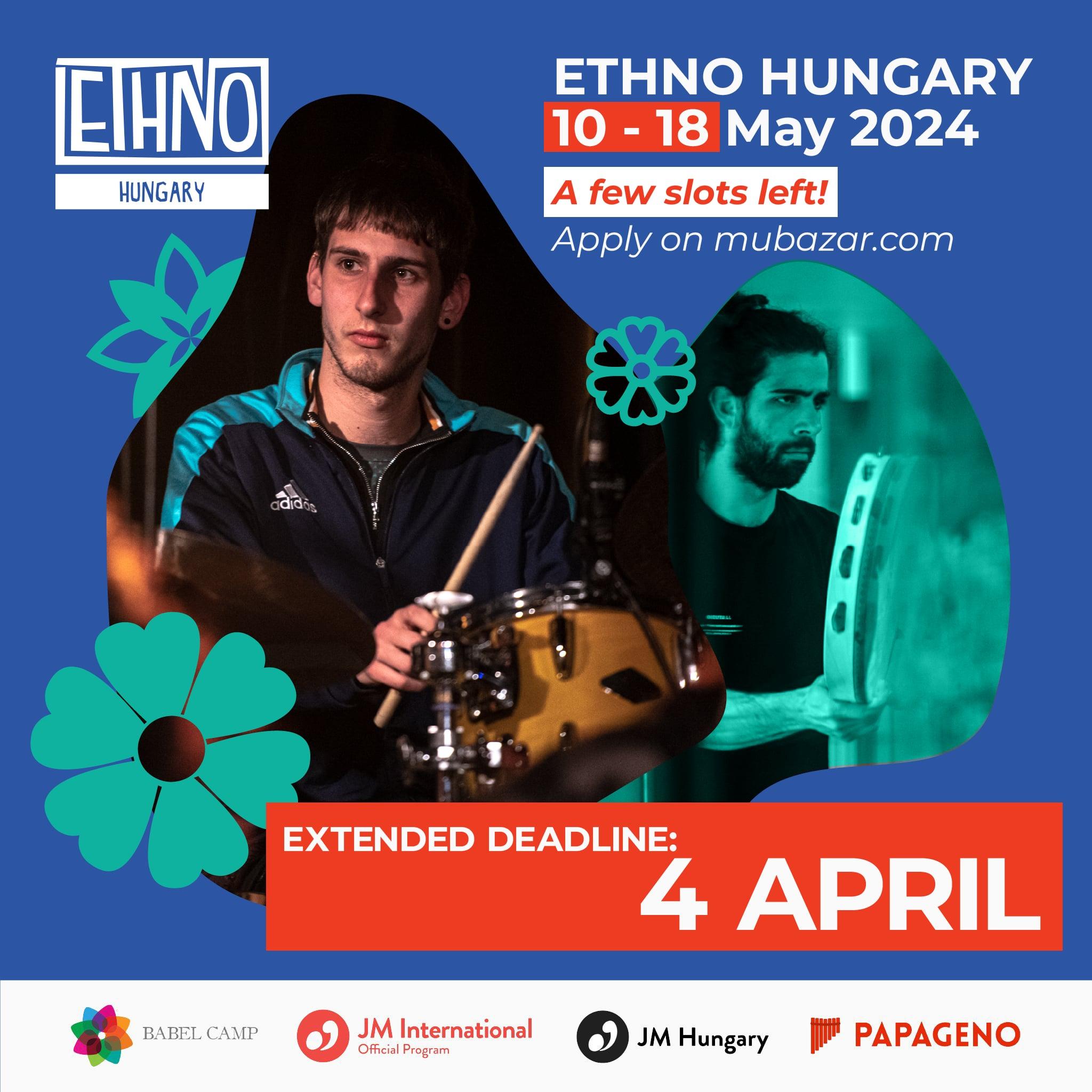 